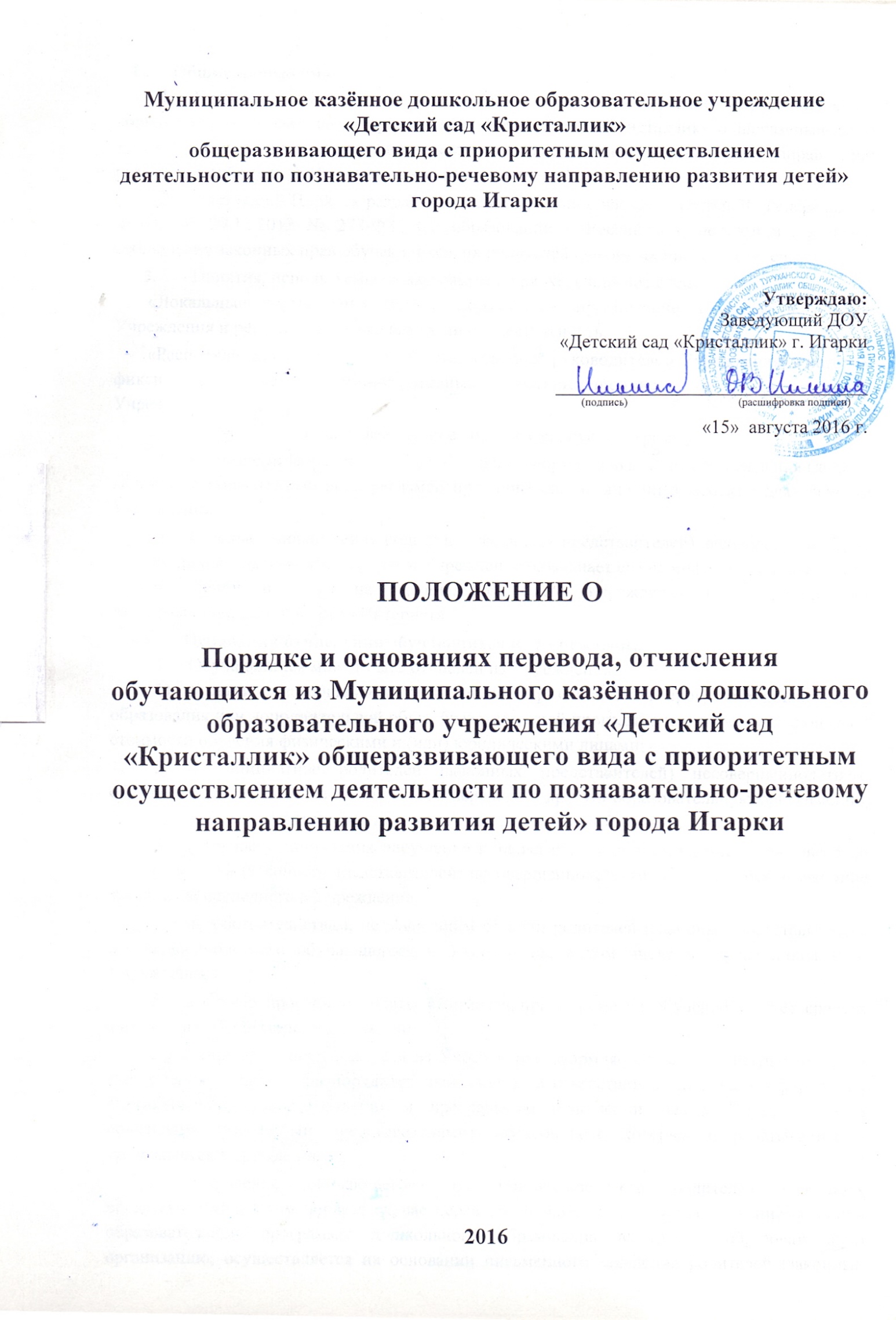 Общие положенияНастоящие Порядок регламентирует перевод, отчисление обучающихся из дошкольной образовательной организации «Детский сад «Кристаллик» общеразвивающего вида с приоритетным осуществлением деятельности по познавательно-речевому направлению развития детей» города Игарка (далее – Учреждение).Настоящий Порядок разработан в соответствии с частью 2 статьи 30 Федерального закона от 29.12.2012 № 273-ФЗ «Об образовании в Российской Федерации», в целях соблюдения законных прав обучающихся, их родителей (законных представителей).Понятия, используемые в настоящем Порядке, означают следующее:«Локальный нормативный акт» – нормативное предписание, принятое на уровне Учреждения и регулирующее его внутреннюю деятельность;«Распорядительный акт» – это приказ, изданный руководителем Учреждения, в котором фиксируются решения административных и организационных вопросов деятельности Учреждения;«Обучающиеся» – лица, осваивающие образовательную программу.Настоящий Порядок является локальным нормативным актом Учреждения (далее – локальный нормативный акт), регламентирующим организационные аспекты деятельности Учреждения.С целью ознакомления родителей (законных представителей) несовершеннолетних обучающихся с настоящим Порядком Учреждение размещает его на информационном стенде в Учреждении и (или) на официальном сайте Учреждения в информационно-телекоммуникационной сети «Интернет» Основания отчисления обучающихся из УчрежденияОбучающийся может быть отчислен из Учреждения:в связи с завершением обучения по образовательной программе дошкольного образования или дополнительной общеобразовательной программе или программе с оплатой стоимости обучения физическими и (или) юридическими лицами;по инициативе родителей (законных представителей) несовершеннолетнего обучающегося, в том числе в случае его перевода в другую образовательную организацию, реализующую образовательную программу дошкольного образования, в случае установления нарушения порядка приёма в Учреждение, повлекшего по вине родителей (законных представителей) несовершеннолетнего обучающегося незаконное зачисление последнего в Учреждение;по обстоятельствам, не зависящим от воли родителей (законных представителей) несовершеннолетнего обучающегося и Учреждения, в том числе в случае ликвидации Учреждения;в случае просрочки оплаты стоимости при приёме на обучение за счёт средств физических и (или) юридических лиц.Отчисление обучающегося из Учреждения оформляется распорядительным актом Учреждения (далее – распорядительный акт) в соответствии с порядком оформления возникновения, приостановления и прекращения отношений между Учреждением и родителями (законными представителями) обучающихся, который разрабатывается и утверждается Учреждением.Отчисление обучающегося по инициативе его родителей (законных представителей), в том числе в случае перевода обучающегося для продолжения освоения образовательной программы дошкольного образования в другую образовательную организацию, осуществляется на основании письменного заявления родителей (законных представителей) несовершеннолетнего обучающегося об отчислении его из Учреждения (приложение к настоящему Порядку).В заявлении родителей (законных представителей) несовершеннолетнего обучающегося   указываются:фамилия, имя обучающегося, дата его рождения;группа, которую посещал обучающийся (при обучении по образовательной программе дошкольного образования) или название дополнительной общеобразовательной программы или программы обучения при приёме на места с оплатой стоимости обучения физическими и (или) юридическими лицами;причина прекращения образовательных отношений;дата прекращения образовательных отношений.Права обучающегося, предусмотренные законодательством Российской Федерации об образовании и локальными нормативными актами прекращаются с даты его отчисления из Учреждения.Родители (законные представители) несовершеннолетнего обучающегося могут обжаловать решение Учреждения об отчислении, принятое по инициативе Учреждения, в порядке, установленном законодательством Российской Федерации.                                                                                                                                      Приложение 1                                                        к Порядку и основаниям перевода, отчисления обучающихся                                              из Муниципального казённого дошкольного                                                   образовательного учреждения «Детский сад                                                               «Кристаллик» общеразвивающего вида с приоритетным                                                        осуществлением деятельности по познавательно –                                                                речевому направлению развития детей» города Игарки  Заведующему МКДОУ Детский сад «Кристаллик» г. Игарки                    от __________________________________________________                                                                                                                                  (ФИО родителя, паспортные данные)                                         ЗАЯВЛЕНИЕ                Прошу отчислить из МКДОУ Детский сад «Кристаллик» моего(их) ребёнка (детей) __________________________________________________________________________________________________________________________________________________________________________(фамилия, имя, отчество ребёнка, число, месяц, год  рождения, группа)В связи______________________________________________________________________________ _____________________________________________________________________________________с ______________________                       (дата отчисления)        	  Задолженности по оплате за посещение моим ребёнком детского сада не имеем.Сумма оплаты __________________                                              Дата оплаты____________________________________                                                                                     _____________________                                          (дата)                                                                                                                                                                                                               (подпись)Приложение 2                                                        к Порядку и основаниям перевода, отчисления обучающихся                                              из Муниципального казённого дошкольного                                                   образовательного учреждения «Детский сад                                                               «Кристаллик» общеразвивающего вида с приоритетным                                                        осуществлением деятельности по познавательно –                                                                речевому направлению развития детей» города Игарки Заведующему МКДОУ Детский сад «Кристаллик» г. Игарки                    от __________________________________________________                                                                                                                                  (ФИО родителя, паспортные данные)                                         ЗАЯВЛЕНИЕПрошу перевести моего ребенка __________________________________________________________________________________(фамилия, имя, отчество  ребёнка; число, месяц, год  рождения)из группы__________________________________в группу________________________________                                                                      указать название группы                                                                                                         указать название группы__________________                                                                                     _____________________          (дата)        	                                                                                                                                                                                                                   (подпись)